Complaints and Grievances PolicyMandatory – Quality Area 7PurposeThis policy will provide guidelines for:receiving and dealing with complaints and grievances at Kinglake Ranges Childrens Centreprocedures to be followed in investigating complaints and grievances.Note: This policy does not address complaints relating to staff grievances or employment matters. The relevant awards provide information on the management of such issues. Policy statementValuesKinglake Ranges Childrens Centre is committed to:providing an environment of mutual respect and open communication, where the expression of opinions is encouragedcomplying with all legislative and statutory requirementsdealing with disputes, complaints and complainants with fairness and equityestablishing mechanisms to promote prompt, efficient and satisfactory resolution of complaints and grievancesmaintaining confidentiality at all times.ScopeThis policy applies to the Approved Provider, Nominated Supervisor, Certified Supervisor, educators, staff, students on placement, volunteers, parents/guardians, children and others attending the programs and activities of Kinglake Ranges Childrens Centre.Background and legislationBackgroundComplaints or grievances may be received from anyone who comes in contact with Kinglake Ranges Childrens Centre including parents/guardians, volunteers, students, members of the local community and other agencies. In most cases, dealing with complaints and grievances will be the responsibility of the Approved Provider. All complaints and grievances, when lodged, need to be initially assessed to determine whether they are a general or a notifiable complaint (refer to Definitions).When a complaint or grievance has been assessed as 'notifiable', the Approved Provider must notify Department of Education and Early Childhood Development (DET) of the complaint or grievance. The Approved Provider will investigate the complaint or grievance and take any actions deemed necessary, in addition to responding to requests from and assisting with any investigation by DET.There may be occasions when the complainant reports the complaint or grievance directly to DET. If DET then notifies the Approved Provider about a complaint they have received, the Approved Provider will still have responsibility for investigating and dealing with the complaint or grievance as outlined in this policy, in addition to co-operating with any investigation by DET.DET will investigate all complaints and grievances it receives about a service, where it is alleged that the health, safety or wellbeing of any child within the service may have been compromised, or that there may have been a contravention of the Education and Care Services National Law Act 2010 and the Education and Care Services National Regulations 2011. Legislation and standardsRelevant legislation and standards include but are not limited to:Charter of Human Rights and Responsibilities Act 2006 (Vic), as amended 2011Children, Youth and Families Act 2005 (Vic), as amended 2011 Children, Youth and Families Act 2005 (Vic), as amended 2012Education and Care Services National Law Act 2010: Section 174(2)(b)Education and Care Services National Regulations 2011: Regulations 168(2)(o) and 176(2)(b)Health Records Act 2001 (Vic), as amended 2011Privacy and Data Protection Act 2014 (Vic), as amended 2011National Quality Standard, Quality Area 7: Leadership and Service ManagementStandard 7.3: Administrative systems enable the effective management of a quality serviceElement 7.3.4: Processes are in place to ensure that all grievances and complaints are addressed, investigated fairly and documented in a timely mannerPrivacy Act 1988 (Cth)Privacy Regulations 2006 (Cth)DefinitionsThe terms defined in this section relate specifically to this policy. For commonly used terms e.g. Approved Provider, Nominated Supervisor, Regulatory Authority etc. refer to the General Definitions section of this manual.Complaint: (In relation to this policy) a complaint is defined as an issue of a minor nature that can be resolved promptly or within 24 hours, and does not require a detailed investigation. Complaints include an expression of displeasure, such as poor service, and any verbal or written complaint directly related to the service (including general and notifiable complaints). Complaints do not include staff, industrial or employment matters, occupational health and safety matters (unless related to the safety of the children) and issues related to the legal business entity, such as the incorporated association or co-operative. Complaints and Grievances Register: (In relation to this policy) records information about complaints and grievances received at the service, together with a record of the outcomes. This register must be kept in a secure file, accessible only to educators and Responsible Persons at the service. The register can provide valuable information to the Approved Provider on meeting the needs of children and families at the service.Dispute resolution procedure: The method used to resolve complaints, disputes or matters of concern through an agreed resolution process.General complaint: A general complaint may address any aspect of the service e.g. a lost clothing item or the service's fees. Services do not have to inform DET, but the complaint must be dealt with as soon as is practicable to avoid escalation of the issue.Grievance: A grievance is a formal statement of complaint that cannot be addressed immediately and involves matters of a more serious nature e.g. the service is in breach of a policy or the service did not meet the care expectations of a family.  Mediator: A person who mediates, especially one who reconciles differences between disputants.Mediation: An attempt to bring about a peaceful settlement or compromise between disputants through the objective intervention of a neutral party.Notifiable complaint: A complaint that alleges a breach of the Act or Regulation, or alleges that the health, safety or wellbeing of a child at the service may have been compromised. Any complaint of this nature must be reported by the Approved Provider to the secretary of DET within 24 hours of the complaint being made (Section 174(2)(b), Regulation 176(2)(b)). If the Approved Provider is unsure whether the matter is a notifiable complaint, it is good practice to contact DET for confirmation. Written reports to DET must include:details of the event or incidentthe name of the person who initially made the complaintif appropriate, the name of the child concerned and the condition of the child, including a medical or incident report (where relevant)contact details of a nominated member of the Grievances Subcommittee/investigatorany other relevant information.Written notification of complaints must be submitted using the appropriate forms, which can be found on the ACECQA website: www.acecqa.gov.auSerious incident: A serious incident is defined in Regulation 12 as:the death of a child while being educated and cared for by the serviceany incident involving an injury or trauma, or the illness of a child that requires or ought to have required:attention of a registered medical practitioner, orattendance at a hospitalexamples include whooping cough, broken limb, anaphylaxis reactionany incident requiring attendance by emergency  servicesa circumstance where a child appears to be missing, is unaccounted for, has been removed from the service contrary to the Regulations, or has been locked in or out of the service premises.The Approved Provider must notify the Regulatory Authority (DET) in writing within 24 hours of a serious incident occurring at the service (Regulation 176(2)(a)). The Notification of serious incident form (available on the ACECQA website) is to be completed and submitted online using the National Quality Agenda IT System (NQA ITS). Records are required to be retained for the periods specified in Regulation 183. Sources and related policiesSourcesKPV Early Childhood Management ManualACECQA: www.acecqa.gov.auService policiesCode of ConductInclusion and Equity PolicyInteractions with Children PolicyPrivacy and Confidentiality PolicyStaffing PolicyProceduresThe Approved Provider is responsible for:being familiar with the Education and Care Services National Law Act 2010 and the Education and Care Services National Regulations 2011, service policies and constitution, and complaints and grievances policy and procedures identifying, preventing and addressing potential concerns before they become formal complaints/grievancesensuring that the name and telephone number of the Responsible Person (refer to Staffing Policy) to whom complaints and grievances may be addressed are displayed prominently at the main entrance of the service (Regulation173(2)b))ensuring that the address and telephone number of the Authorised Officer at the DET regional office are displayed prominently at the main entrance of the service (Regulation 173(2)(e))advising parents/guardians and any other new members of Kinglake Ranges Childrens Centre of the complaints and grievances policy and procedures upon enrolmentensuring that this policy is available for inspection at the service at all times (Regulation 171) being aware of, and committed to, the principles of communicating and sharing information with service employees, members and volunteersresponding to all complaints and grievances in the most appropriate manner and at the earliest opportunity treating all complainants fairly and equitablyproviding a Complaints and Grievances Register (refer to Definitions) and ensuring that staff record complaints and grievances along with outcomescomplying with the service's Privacy and Confidentiality Policy and maintaining confidentiality at all times (Regulations 181, 183) establishing a Grievances Subcommittee or appointing an investigator to investigate and resolve grievances (refer to Attachment 1 – Sample terms of reference for a Grievances Subcommittee/investigator)  referring notifiable complaints (refer to Definitions), grievances (refer to Definitions) or complaints that are unable to be resolved appropriately and in a timely manner to the Grievances Subcommittee/investigator informing DET in writing within 24 hours of receiving a notifiable complaint (refer to Definitions) (Act 174(4), Regulation 176(2)(b))receiving recommendations from the Grievances Subcommittee/investigator and taking appropriate action.The Nominated Supervisor, Certified Supervisors, educators and other staff are responsible for: responding to and resolving issues as they arise where practicable maintaining professionalism and integrity at all timesdiscussing minor complaints directly with the party involved as a first step towards resolution (the parties are encouraged to discuss the matter professionally and openly work together to achieve a desired outcome)informing complainants of the service's Complaints and Grievances Policyrecording all complaints and grievances in the Complaints and Grievances Register (refer to Definitions)notifying the Approved Provider if the complaint escalates and becomes a grievance (refer to Definitions), is a notifiable complaint (refer to Definitions) or is unable to be resolved appropriately in a timely manner providing information as requested by the Approved Provider e.g. written reports relating to the grievancecomplying with the service's Privacy and Confidentiality Policy and maintaining confidentiality at all times (Regulations 181, 183)working co-operatively with the Approved Provider and DET in any investigations related to grievances about Kinglake Ranges Childrens Centre, it's programs or staff.Parents/guardians are responsible for:raising a complaint directly with the person involved, in an attempt to resolve the matter without recourse to the complaints and grievances procedurescommunicating (preferably in writing) any concerns relating to the management or operation of the service as soon as is practicableraising any unresolved issues or serious concerns directly with the Approved Provider, via the Nominated Supervisor/educator or through the Grievances Subcommittee/investigator maintaining complete confidentiality at all timesco-operating with requests to meet with the Grievances Subcommittee and/or provide relevant information when requested in relation to complaints and grievances.Volunteers and students, while at the service, are responsible for following this policy and its procedures. EvaluationIn order to assess whether the values and purposes of the policy have been achieved, the Approved Provider will:regularly seek feedback from everyone affected by the policy regarding its effectivenessmonitor complaints and grievances as recorded in the Complaints and Grievances Register to assess whether satisfactory resolutions have been achievedreview the effectiveness of the policy and procedures to ensure that all complaints have been dealt with in a fair and timely manner keep the policy up to date with current legislation, research, policy and best practicerevise the policy and procedures as part of the service's policy review cycle, or as requirednotify parents/guardians at least 14 days before making any changes to this policy or its procedures. AttachmentsAttachment 1: Terms of reference for a Grievances Board of Management Attachment 2: Dealing with complaints and grievances AuthorisationThis policy was adopted by the Approved Provider of Kinglake Ranges Childrens Centre on July 2012.updated: November 2018                           Review date:  November 2019                                   Attachment 1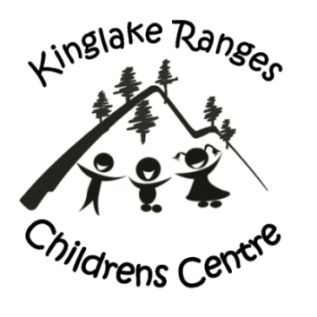                                   Terms of reference for a Grievances Board of ManagementDATE ESTABLISHED: 2014PurposeGrievances Board of ManagementA Grievances Subcommittee has been established by the Approved Provider of Kinglake Ranges Childrens Centre to investigate and resolve grievances lodged with Kinglake Ranges Childrens Centre.An investigator/panel of investigators has been appointed by the Approved Provider of Kinglake Ranges Childrens Centre to investigate and resolve grievances lodged with Kinglake Ranges Childrens Centre.MembershipThree people are nominated by the Approved Provider, and membership must include a minimum of one Responsible Person (refer to Definitions).  President and the Vice President Time period nominatedThe Grievances Board of Management shall be appointed for one year.Meeting requirementsThe subcommittee convenor/investigator is responsible for organising meetings as soon as is practicable after receiving a complaint or grievance.Decision-making authorityThe subcommittee/investigator is required to fulfil only those tasks and functions as outlined in these terms of reference.  The Approved Provider may decide to alter the decision-making authority of the subcommittee/investigator at any time.Budget allocationAll expenditure to be incurred by the subcommittee/investigator must be approved by the Approved Provider. A request in writing must be submitted by the subcommittee/investigator.Reporting requirements of the committeeThe subcommittee/investigator is required to keep minutes of all meetings held. These are to be kept in a secure file. The convenor is required to present a written report to the Approved Provider about the grievance, ensuring that privacy and confidentiality are maintained according to the service's Privacy and Confidentiality Policy.Tasks and functions of the Grievances Subcommittee/investigatorResponding to complaints in a timely mannerInvestigating all complaints received in a discreet and responsible mannerImplementing the procedures outlined in Attachment 2 – Dealing with complaints and grievancesActing fairly and equitably, and maintaining confidentiality at all timesInforming the Approved Provider if a complaint is assessed as notifiableKeeping the Approved Provider informed about complaints that have been received and the outcomes of investigationsProviding the Approved Provider with recommendations for actionEnsuring decisions are based on the evidence that has been gatheredReviewing the terms of reference of the Grievances Subcommittee/investigator at commencement and on completion of their term. Suggestions for alterations are to be presented to and approved by the Approved Provider                                              Attachment 2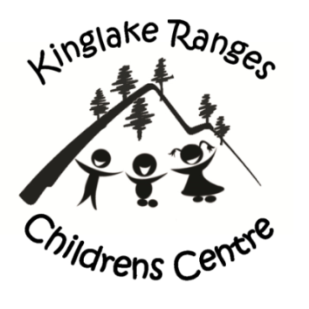                                               Dealing with complaints and grievancesDealing with a complaintWhen a complaint is received, the person to whom the complaint is addressed will:inform the complainant of the service's Complaints and Grievances Policyencourage the complainant to resolve the complaint with the person directly, or to submit their complaint in writing enter the complaint in the Complaints and Grievances Register (refer to Definitions) together with the outcomecomply with the service's Privacy and Confidentiality  Policy with regard to all meetings/discussions in relation to a complaintinform the Approved Provider if the complaint escalates and becomes a grievance (refer to Definitions), a notifiable complaint (refer to Definitions) or is unable to be resolved appropriately in a timely manner.Dealing with a grievanceWhen a formal complaint or grievance is lodged with the service:the staff member receiving the formal complaint or grievance will record all relevant details regarding the grievance in the Complaints and Grievances Register (refer to Definitions) and immediately inform the Approved Provider the Approved Provider must inform the service's Grievances Subcommittee, if there is one, or appoint an investigator(s) to investigate the grievancethe Grievances Subcommittee/investigator will assess the grievance to determine if it is a notifiable grievance (refer to Definitions)   if the grievance is notifiable, the Approved Provider will be responsible for notifying DET. This must be in writing within 24 hours of receiving the complaint (Regulation 176(2)(b))the written report to DET needs to be submitted using the appropriate forms from ACECQA and will include:details of the event or incidentthe name of the person who initially made the complaintif appropriate, the name of the child concerned and the condition of the child, including a medical or incident report (where relevant)contact details of a nominated member of the Grievances Subcommittee/investigatorany other relevant informationif the Approved Provider is unsure if the complaint is a notifiable complaint, it is good practice to contact DET for confirmation.Grievances Subcommittee/investigator responsibilities and proceduresIn the event of a grievance being lodged, the Grievances Subcommittee/investigator will:convene as soon as possible to deal with the grievance in a timely mannerdisclose any conflict of interest relating to any member of the subcommittee/panel of investigators. Such members must stand aside from the investigation and subsequent processesconsider the nature and the details of the grievanceidentify which service policies (if any) the grievance involves inform the Approved Provider if their involvement is required under any other service policies if the grievance is a notifiable complaint (refer to Definitions), inform the complainant of the requirements to notify DET of the grievance and explain the role that DET may take in investigating the complaintmaintain appropriate records of the information and data collected, including minutes of meetings, incident reports and copies of relevant documentation relating to the grievancerespect the confidential nature of information relating to the grievance. The Approved Provider and the subcommittee/investigator must handle any grievance in a discreet and professional mannerstore all written information relating to grievances securely and in compliance with the service's Privacy and Confidentiality Policy.Investigating the grievance and gathering relevant informationWhen investigating the grievance and gathering relevant information, the Grievances Board of Management/investigator will:meet with individual witnesses, and give right of reply to the person against whom the allegations are made in relation to any accusation or information relating to an alleged incidentoffer the complainant the opportunity of meeting with the subcommittee/investigator to discuss the complaint and provide additional information where relevantdocument the time, date and detail of meetings/discussions, and follow this up with a letter to the complainant outlining the information discussedbe available to meet with DET staff, if required, and provide additional information as requestedreview relevant information and documentsobtain any other relevant information or documentation that will assist in resolving the grievanceseek advice, where appropriate, from individuals and organisations that may be able to assist in resolving the grievance (any cost in seeking advice will require prior approval by the Approved Provider).Following the investigationOnce the investigation of the grievance is complete, the Grievances Subcommittee/investigator will:endeavour to resolve the grievance by mutual agreement of the parties involvedmeet to discuss the information gathered and determine further action, including generating recommendations to be presented to the Approved Providerensure that any recommendations or actions are in accordance with relevant legislation and funding requirements including, but not limited to:  Education and Care Services National Law Act 2010Education and Care Services National Regulations 2011Victorian kindergarten policy, procedures and funding criteria report outcomes that may include relevant information gained in investigations and consultations to the Approved Provider and, where required, provide any recommendations for consideration by the Approved Providerinform the Approved Provider on the involvement of DET and the outcomes of any investigation by DET. The Approved Provider will review the report and any subcommittee/investigator recommendations and will be responsible for making decisions on the action to be taken (if any), including relevant review mechanisms advise the complainant and other relevant parties of any decisions made by the Approved Provider in relation to the grievancefollow up to ensure the parties involved are satisfied with the outcome and monitor progress on any actions taken by the Approved Provider. 